Temat: Wyruszamy w podróż.1. Wysłuchaj wiersza.„Przed podróżą „

Zanim w podróż się wybierzesz
spójrz do szafy co zabierzesz.
Parę spodni... albo dwie,
bo pobrudzić mogą się.
Trzy koszulki i dwa swetry
(a dziewczynki także getry),
Ciepłe bluzy – tę z kapturem
i tę podszytą welurem.
Majtki na każdy dzień nowe
oraz czapkę weź na głowę.
Może płaszcz przeciwdeszczowy
i parasol kolorowy...
I do tego też kalosze
do walizki spakuj, proszę.
Kilka par skarpetek z wełny...
i już bagaż twój jest pełny!

Nie zapomnij także mapy,
Bo się podróż skończy na tym!- Co zabrać ze sobą w podróż?- W co spakujesz się na wycieczkę?2. Bagaż – w co pakujemy się na wakacje. Podpisz lub wytnij i wklej.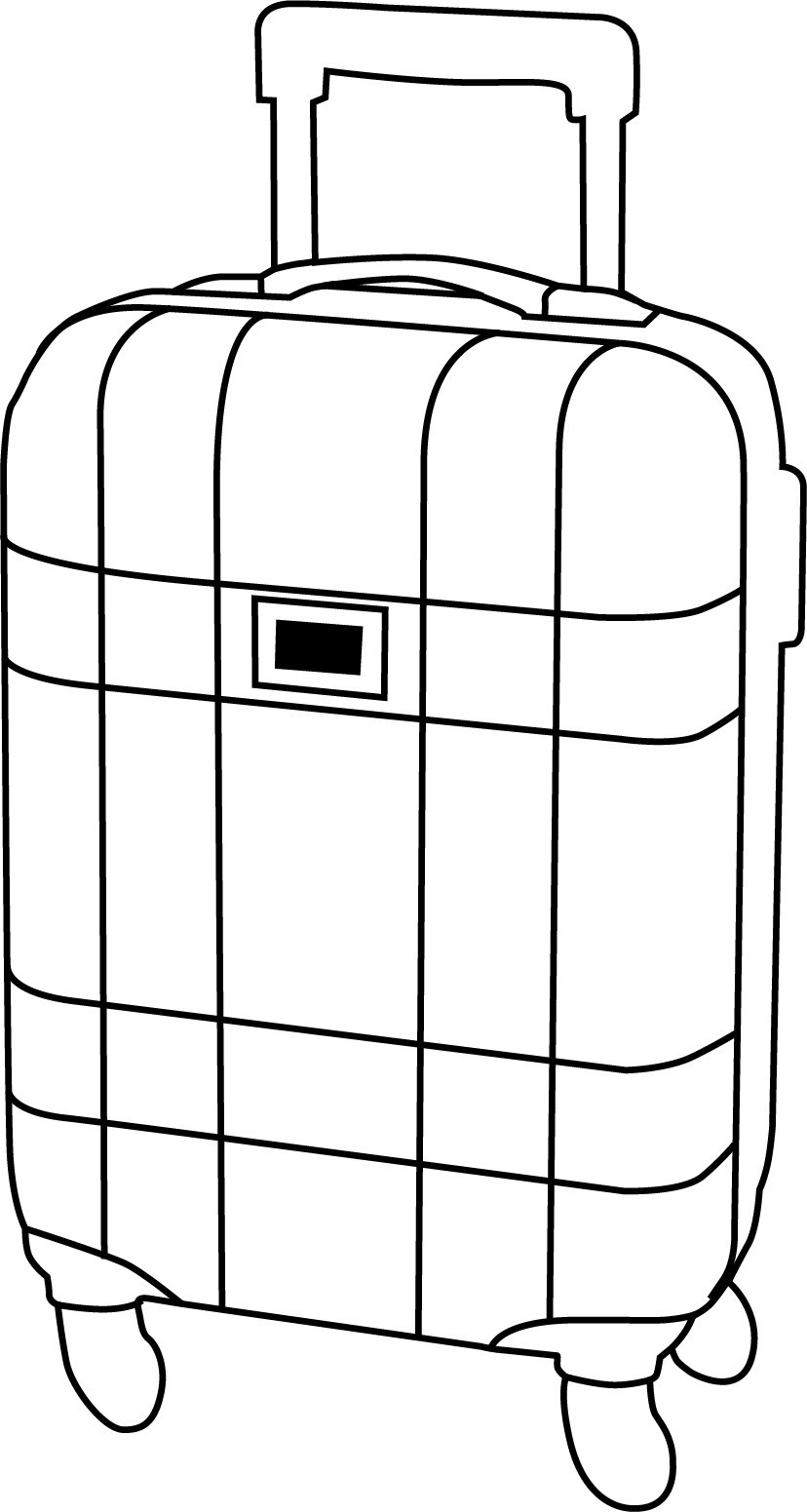 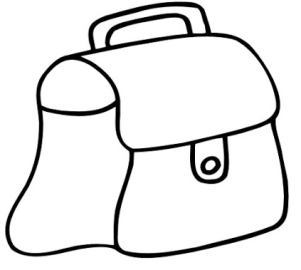 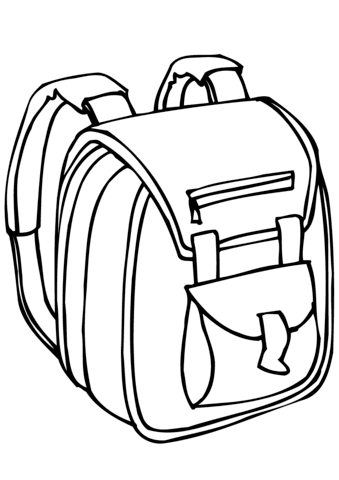 ………………………………..                    …………………………………….                      …………………………………….3. Do czego służą te przedmioty. Połącz.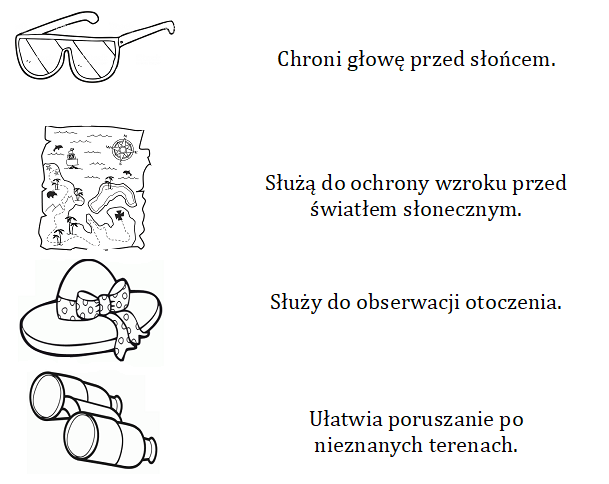 4. Uzupełnij szeregi.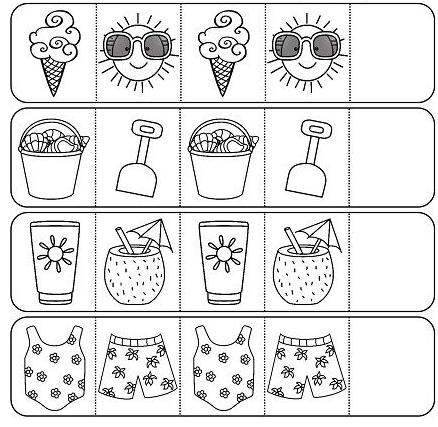 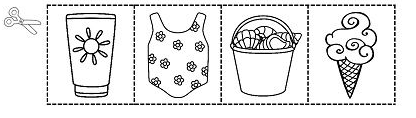 5. Wytnij obrazki. Opisz sytuacje na ilustracjach. Ułóż w odpowiedniej kolejności.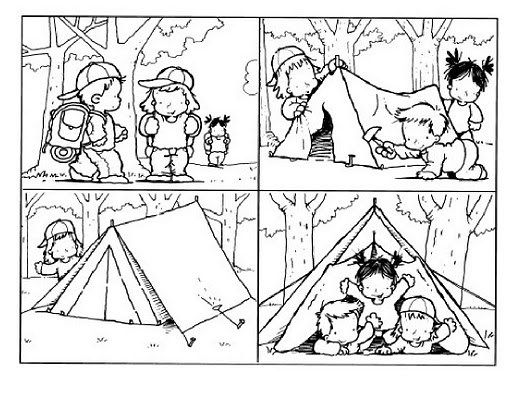 6. Co zabierzesz na wakacje, a co ubierzesz na siebie. Przyporządkuj elementy (arkusz 1)7. Co zabrać na wakacje nad morzem. Wytnij i dopasuj odpowiednie ilustracje (arkusz 2)8. Pokoloruj strzałki, które wskazują lewą stronę na zielono, a te, które wskazują prawą stronę na czerwono.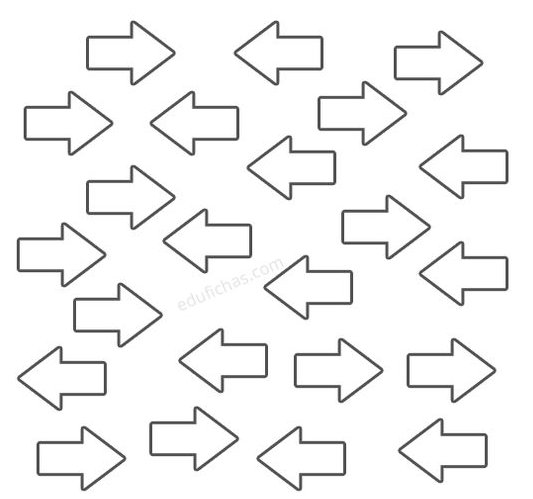 9.  Nazwij zjawiska pogodowe. Zakreśl te, które występują w porę roku jaka jest obecnie. Jaka jest pora roku?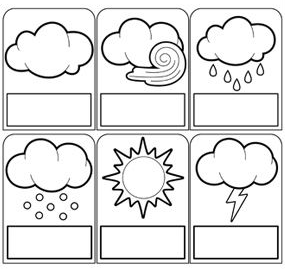 WALIZKATORBAPLECAKZACHMURZENIEWIATRDESZCZŚNIEGSŁOŃCEBURZA